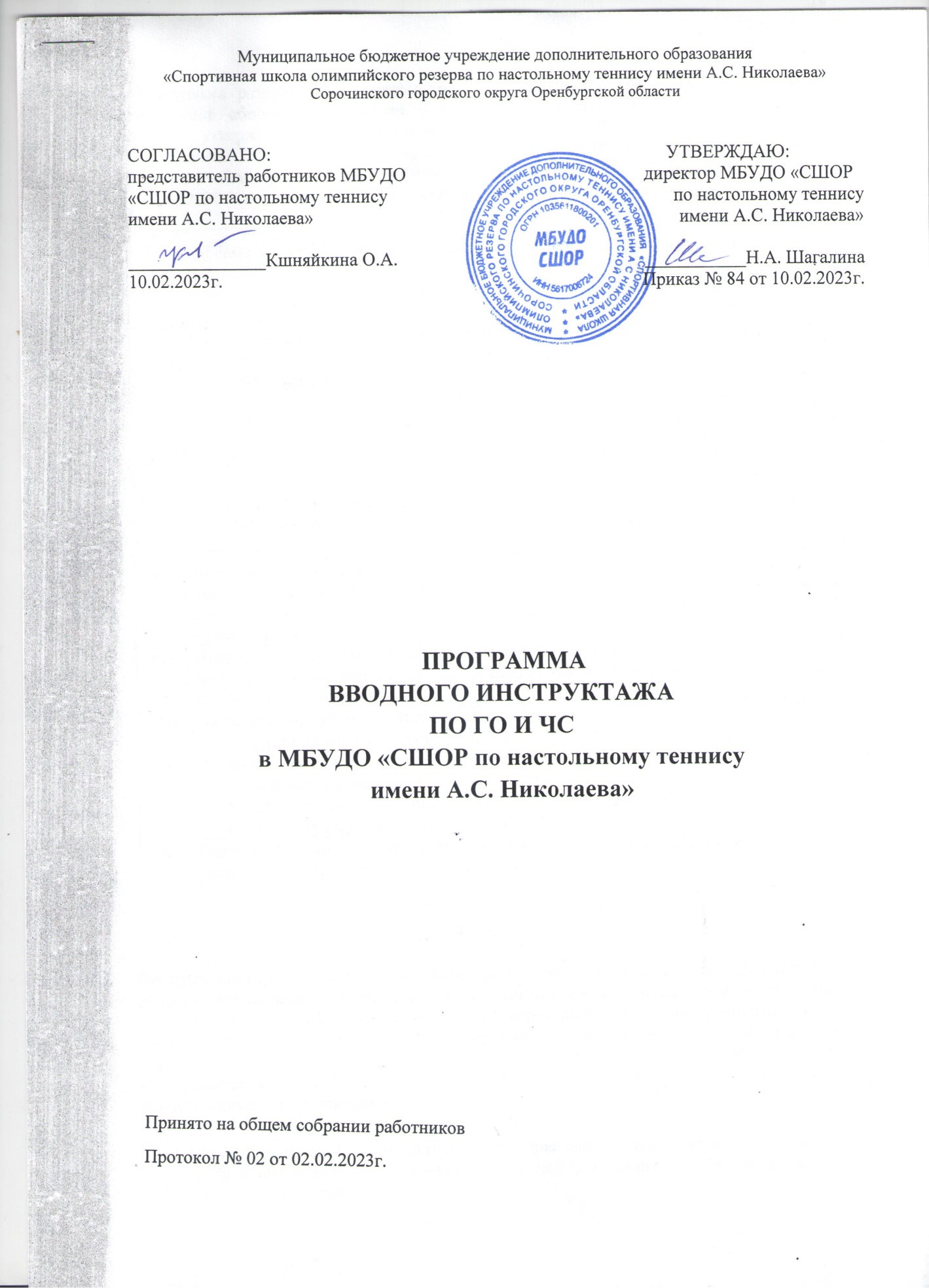 Муниципальное бюджетное учреждение дополнительного образования«Спортивная школа олимпийского резерва по настольному теннису имени А.С. Николаева» Сорочинского городского округа Оренбургской области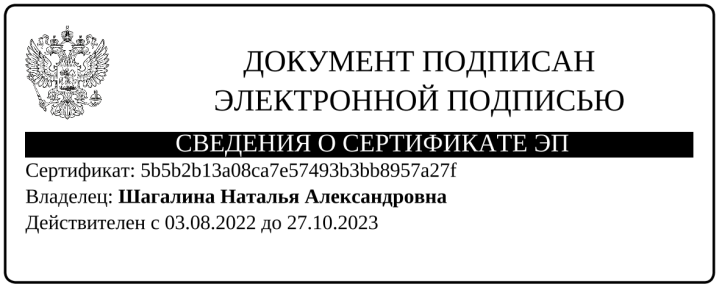 ПРОГРАММА ВВОДНОГО ИНСТРУКТАЖАПО ГО И ЧСВ МБУДО «СШОР по настольному теннису имени А.С. Николаева»Принято на общем собрании работников Протокол № 02 от 02.02.2023г.    Программа разработана с учетом требований Федерального закона № 28-ФЗ "О гражданской обороне", "Положения о подготовке населения в области гражданской обороны", утвержденного Постановлением Правительства РФ № 841 от 02.11.2000 N 841, "Положением о гражданской обороне в Российской Федерации", утвержденного Постановлением Правительства РФ № 804 от 26.11.2007, Письма МЧС России № 11-7-605 от 27.02.2020 "О примерном порядке реализации вводного инструктажа по ГО".ВведениеВводный инструктаж по гражданской обороне - это форма подготовки работников в области гражданской обороны (далее - ГО), осуществляемая работодателем, направленная на ознакомление с информацией о наиболее вероятных опасностях, возникающих при военных конфликтах или вследствие этих конфликтов, при чрезвычайных ситуациях (далее - ЧС) природного и техногенного характера, с учетом особенностей деятельности и месторасположения Учреждения, а также основ защиты от этих опасностей, установленных в Учреждении.Вводный инструктаж по ГО проводится с целью доведения до работников Учреждения:прав и обязанностей работников в области ГО и защиты от ЧС природного и техногенного характера;возможных опасностей, возникающих при военных конфликтах или вследствие этих конфликтов, а также при ЧС природного и техногенного характера;основных требований по выполнению мероприятий ГО и защиты от ЧС природного и техногенного характера;способов защиты от опасностей, возникающих при военных конфликтах или вследствие этих конфликтов, а также при ЧС природного и техногенного характера;порядка действий по сигналам оповещения;правил поведения и действий при возникновении ЧС природного и техногенного характера и выполнении мероприятий ГО;информации об ответственности за нарушения требований в области ГО и защиты от ЧС природного и техногенного характера.Вводный инструктаж по ГО проходят:вновь принятые на работу лица, независимо от их образования, трудового стажа по профессии (должности), гражданства;лица, командированные в организацию на срок более 30 календарных дней.Инструктаж по ГО проводится в период, не превышающий 30 календарных дней с даты фактического начала трудовой деятельности (пребывания в организации) работника (командированного лица).Информация о трудоустройстве новых работников или прибытия в Учреждение командированных лиц доводится под роспись лицу, ответственному за проведение вводного инструктажа по ГО, кадровым органом в срок не превышающий 7 календарных дней с даты фактического начала трудовой деятельности (пребывания в Учреждении) работника (командированного лица).Тема IВозможные действия работника на рабочем месте, которые могут привести к аварии, катастрофе или ЧС техногенного характера в организации.1.1. Наиболее опасные места (производства), расположенные на территории Учреждения по признаку возникновения аварий, катастроф, чрезвычайных ситуаций.1.2. Исходя из должностных обязанностей инструктируемого работника и правил, установленных в Учреждении, возможные действия работника, которые могут привести к аварии, катастрофе или чрезвычайной ситуации, и возможные их последствия.Тема IIНаиболее характерные ЧС природного и техногенного характера, которые могут возникнуть в районе расположения Учреждения, и опасности, присущие этим ЧС.2.1. Потенциально опасные объекты, опасные производственные объекты, эксплуатируемые в Учреждении, и возможные последствия аварий на них.2.2. ЧС, характерные для географического месторасположения и производственной деятельности Учреждения, присущие им опасности и возможные последствия их возникновения.Тема IIIПринятые в организации способы защиты работников от опасностей, возникающих при ЧС, характерных для производственной деятельности и района расположения Учреждения, а также при военных конфликтах.3.1. Установленные в Учреждении способы защиты работников от опасностей, возникающих при ЧС техногенного и природного характера, при военных конфликтах или вследствие этих конфликтов.3.2. Основы их реализации.Тема IVУстановленные в Учреждении способы доведения сигналов гражданской обороны, а также информации при угрозе и возникновении ЧС и опасностей, присущих военным конфликтам.4.2. Установленные способы и средства доведения сигналов гражданской обороны до работников Учреждения.4.3. Порядок доведения информации о ЧС и опасностях, присущих военным конфликтам.4.4. Типовые тексты информационных сообщений.Тема VПорядок действий работников при получении сигналов гражданской обороны.5.1. Действия работников Учреждения при получении сигналов гражданской обороны в случае нахождения:на рабочем месте;другое.Тема VIПорядок действий работника при ЧС, связанных с утечкой (выбросом) аварийно химически опасных веществ и радиоактивным загрязнением, в т.ч. по изготовлению и использованию подручных средств защиты органов дыхания.6.1. Установленные способы защиты работников при ЧС, связанных с утечкой (выбросом) аварийно химически опасных веществ и радиоактивным загрязнением.6.2. Действия работника при угрозе и возникновении данных ЧС.6.3. Порядок изготовления и применения подручных средств защиты органов дыхания.6.4. Порядок действий при необходимости герметизации помещения.Тема VIIПорядок действий работника при получении и использовании индивидуальных средств защиты органов дыхания и кожи (при их наличии в организации).7.1. Средства индивидуальной защиты (далее - СИЗ), имеющиеся в Учреждении и их защитные свойства.7.2. Правила применения СИЗ:органов дыхания;кожи.7.4. Демонстрация порядка практического применения СИЗ.7.5. Пункт выдачи СИЗ. Порядок получения СИЗ, ответственное лицо за выдачу СИЗТема VIIIПорядок действий работника при укрытии в средствах коллективной защиты (при применении в организации данного способа защиты).8.1. Места расположения инженерных сооружений ГО (убежища, противорадиационные укрытия, укрытия простейшего типа) и других средств коллективной защиты (далее - СКЗ) на территории Учреждения или на территории муниципального образования, в которых предусмотрено укрытие работников организаций.8.2. Обязанности укрываемых в СКЗ.8.3. Вещи, рекомендуемые и запрещенные при использовании в СКЗ.8.4. Порядок заполнения СКЗ и пребывания в них.8.5. Правила поведения при укрытии в СКЗ.Тема IXПорядок действий работника при подготовке и проведении эвакуационных мероприятий.9.1. Действия работника при подготовке и проведении эвакуационных мероприятий:по эвакуации работников;по эвакуации материальных и культурных ценностей.9.2. Маршрут эвакуации от рабочего места работника Учреждения до выхода из здания.9.3. Правила поведения при срочной эвакуации из помещений и здания Учреждения.9.4. Порядок организованного выхода из помещения (с большим количеством работников).9.5. Места расположения запасных выходов из здания. Характерные ошибки и опасность паники при эвакуации из помещений и зданий (в т.ч. при эвакуации с верхних этажей).9.6. Использование лифта в организации при эвакуации.9.7. Безопасный район для работников Учреждения (при наличии).9.8. Председатель эвакуационной комиссии, время и место консультаций работников по вопросам эвакуации.9.9. Действия работников Учреждения при объявлении рассредоточения и эвакуации.9.10. Перечень предметов первой необходимости.9.11. Местоположение сборного эвакопункта (далее - СЭП).9.12. Правила поведения в СЭП.9.13. Обязанности работников по подготовке к эвакуации материальных и культурных ценностей.Тема XПрава и обязанности граждан Российской Федерации в области ГО и защиты от ЧС природного и техногенного характера.10.1. Права и обязанности граждан Российской Федерации в области ГО и защиты от ЧС природного и техногенного характера, установленные федеральными законами и другими нормативными правовыми актами.10.2. Обязанности работника по выполнению мероприятий ГО и защиты от ЧС природного и техногенного характера в соответствии с трудовым договором или дополнительном соглашении.СОГЛАСОВАНОПредставитель работников МБУДО «СШОР по настольному теннису имени А.С. Николаева»_____________ Кшняйкина О.А. 10.02.2023 г.УТВЕРЖДАЮ                                                                     Директор МБУДО « СШОР                                                                                 по настольному теннису имени А.С. Николаева»                                                                         ______________ Н.А. ШагалинаПриказ №84   от 10.02.2023 г.№Темы и содержание программы вводного инструктажа по ГОпродолжит(минут)IВозможные действия работника на рабочем месте, которые могут привести к аварии, катастрофе или ЧС техногенного характера в организации.5-15IIНаиболее характерные ЧС природного и техногенного характера, которые могут возникнуть в районе расположения Учреждения и опасности, присущие этим ЧС.5-20IIIПринятые в Учреждении способы защиты работников от опасностей, возникающих при ЧС, характерных для производственной деятельности и района расположения Учреждения, а также при военных конфликтах.5-20IVУстановленные в организации способы доведения сигналов гражданской обороны и информации об угрозе и возникновении ЧС и опасностей, присущих военным конфликтам.2-10VПорядок действий работника при получении сигналов гражданской обороны2-10VIПорядок действий работника при ЧС, связанных с утечкой (выбросом) аварийно химически опасных веществ и радиоактивным загрязнением, в т.ч. по изготовлению и использованию подручных средств защиты органов дыхания.6-30VIIПорядок действий работника при получении и использовании индивидуальных средств защиты органов дыхания и кожи (при их наличии в организации).6-30VIIIПорядок действий работника при укрытии в средствах коллективной защиты (при применении в организации данного способа защиты).6-30IXПорядок действий работника при подготовке и проведении эвакуационных мероприятий:по эвакуации работников;по эвакуации материальных и культурных ценностей.6-30XПрава и обязанности граждан Российской Федерации в области ГО и защиты от ЧС природного и техногенного характера2-15